17.07.2023 года стартовало Всероссийское голосование за подключение населенных пунктов к высокоскоростному мобильному интернету в 2024 году.

Министерство цифрового развития, связи и массовых коммуникаций Российской Федерации (далее – Минцифры России) обеспечит мобильным интернетом малочисленные населённые пункты России: деревни и станицы, посёлки и хутора, кишлаки и аулы. Чтобы деревня, поселок и другие населенные пункты подключились к мобильной связи 4G (LTE), необходимо проголосовать за них на портале Госуслуг до 13 августа 2023 года (ссылка для голосования: https://clck.ru/Yi8pp.

В голосовании принимают участие все населенные пункты с численностью жителей от 100 до 500 человек, кроме тех, в которых присутствуют услуги подвижной радиотелефонной связи. Принять участие в голосовании могут только граждане Российской Федерации, достигшие 18 лет. Для участия в голосовании гражданину нужна подтвержденная учетная запись на портале Госуслуг и постоянная регистрация в регионе, за который голосует пользователь.

Также предусмотрена возможность отправить заявление Почтой России в Минцифры России по адресу: 123112, г. Москва, Пресненская набережная, д. 10, стр. 2. Заявление может быть как индивидуальным, так и коллегиальным. Письмо должно содержать ФИО, адрес постоянной регистрации каждого голосующего и населённый пункт, за который отдается голос/голоса. При подсчёте бумажных голосов будут учитываться письма, поступившие в Минцифры России не позднее 10 сентября 2023 года (включительно).

Проголосовать можно только один раз за один населённый пункт. Повторные голоса учитываться не будут. В случае, если заявление, направленное Почтой России, содержит более одного населённого пункта, голос будет учтен за первый по тексту населённый пункт.

18 декабря 2023 года на портале Госуслуг будет опубликован список из 45 населенных пунктов Курской области, набравших наибольшее количество голосов, которые подключат к 4G в следующем году.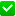 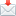 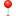 